Publicado en Madrid el 17/11/2020 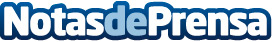 Emprendimiento y educación van de la mano, ¿se debe enseñar a emprender en las aulas? South Summit 2020La pandemia ha provocado una revolución de la Educación, que agudiza el reto de su reinvención y de la necesidad de incorporar una cultura emprendedora y de la innovación desde etapas educativas tempranasDatos de contacto:Ana669151268Nota de prensa publicada en: https://www.notasdeprensa.es/emprendimiento-y-educacion-van-de-la-mano-se_1 Categorias: Educación Sociedad Emprendedores http://www.notasdeprensa.es